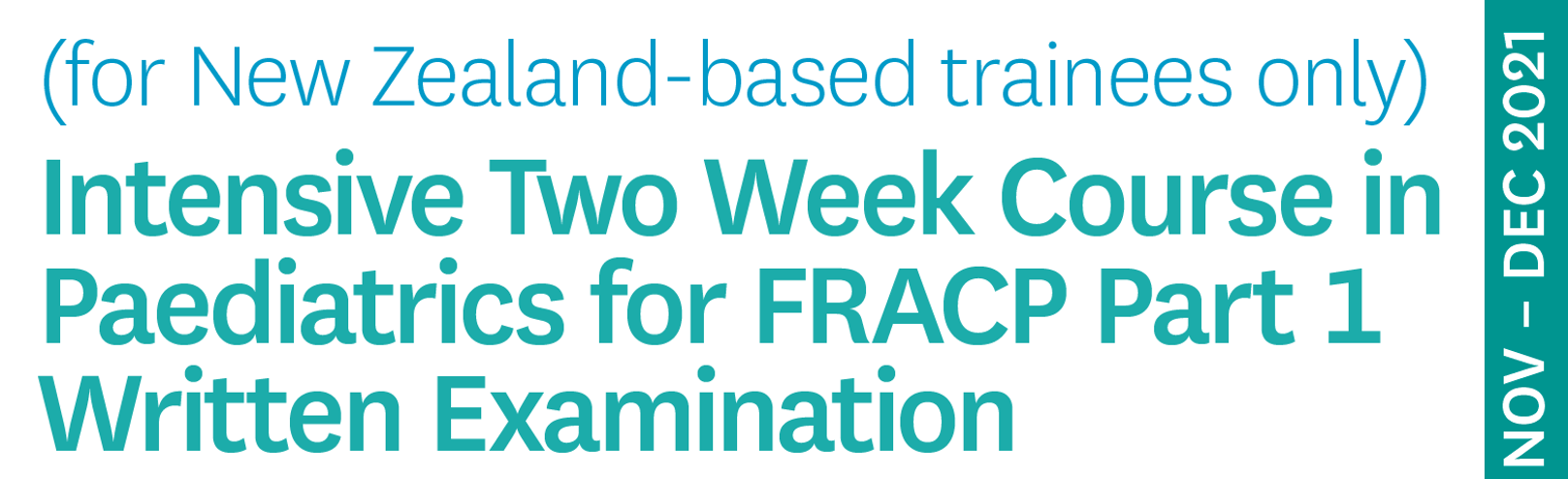    To formally register, complete this form and email to fracpadmin@auckland.ac.nz by 9 July (Sun).Registration Form1. Name:2. Address: 3. Phone (Mobile):              4. Email: 5. Hospital of Employment in Nov-Dec 2023: 6.  Type of Registration: (Please Highlight or Circle)   ① I have my study leave approved and I am able to attend the course in person   ② I wish to attend the course in person but need more time to have my study leave approved    ③ I don’t have my study leave approved and I wish to attend the course online7. Special Dietary Requirement, only if you attend the course in person: (Please Highlight or Circle)    None   /   Vegetarian   /   Vegan   /   Gluten Free   /   Dairy Free   /      Others (please specify): 8. Emergency Contact during the Course (Name / Contact Phone Number): Payment for the course will be via the UoA online store using your credit card by 8 September 2023.You will be advised of the link to the University of Auckland online store closer to the time. Thank you!! 